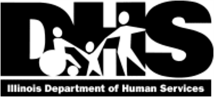 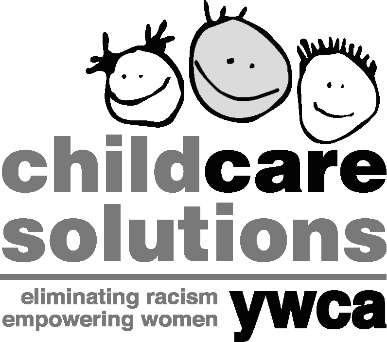 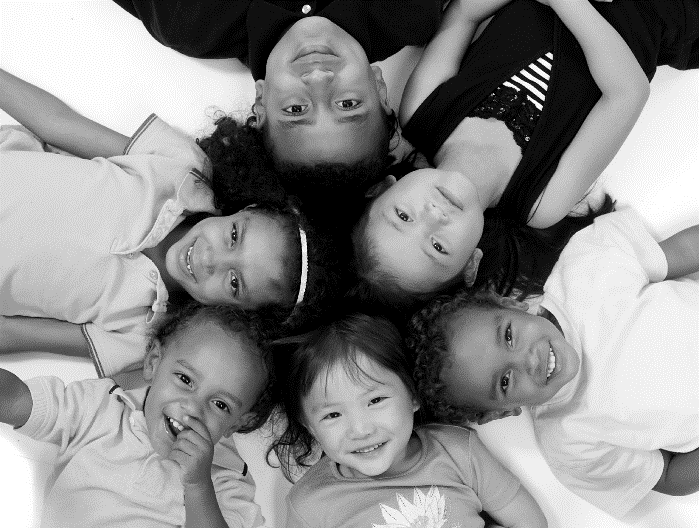 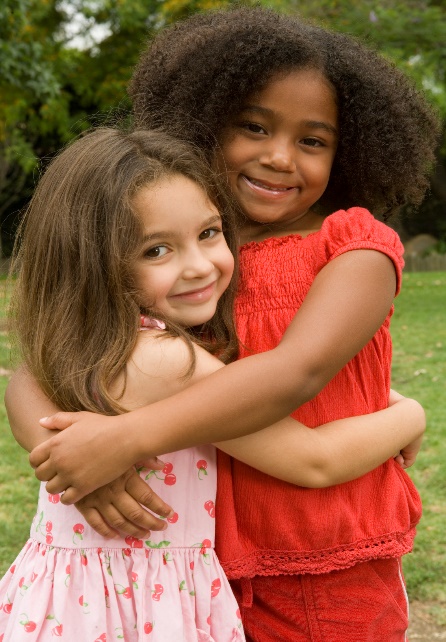 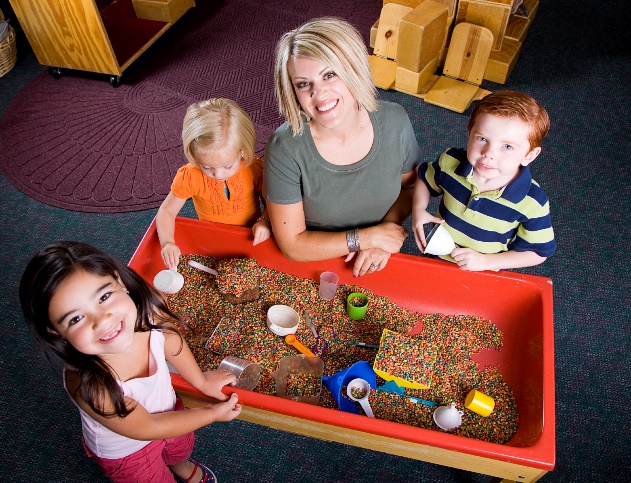 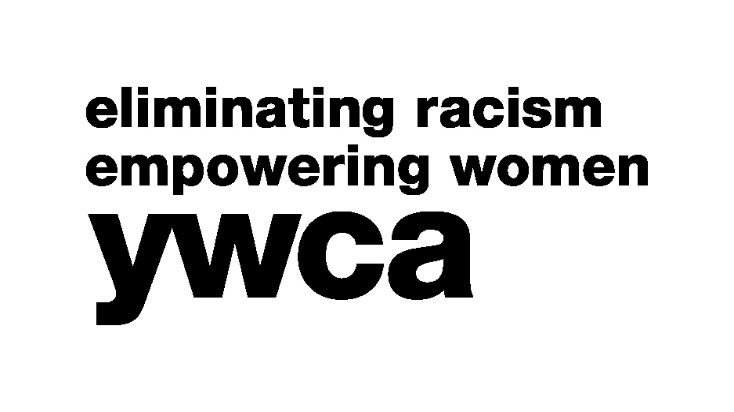 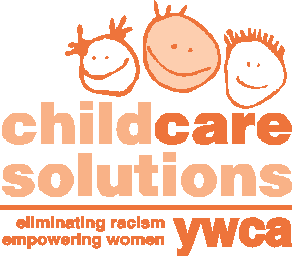 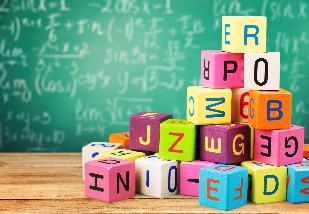 YOU ARE INVITED!You are invited to participate in the YWCA Child Care Solutions’ Building a Business Plan to Build Your Business online training series! This is a self-paced, online business series. The purpose of this series is to introduce you to a business plan so you can begin to build a plan for your own business. Topics will include:What is a business plan and why every business needs oneUnderstanding how a business plan can increase your BAS scoreHow to highlight your business strengths and build on your weaknessesThe IRS and your businessUsing research to market your businessUnderstanding your business’s profits and losses Building a Business Plan to Build Your Business was created by Mary Cline. Mary is a collegiate Accounting Instructor. This online series is easily accessed from a computer and can be completed on your own time, at your own pace within the allotted time period. Participants must have computer and internet access and be comfortable navigating the internet, email, and computer programs such as Word. The series will be held from October 23, 2017 through December 1, 2017 and is worth a total of 15 training hours. Registration closes October 19, 2017 or when the 15 available spots are filled. The cost is $10 for Gateway registry members and $20 for the public. To register, contact Elizabeth Palmer at 815.484.9442 ext. 211, or email elizabethp@ywcanwil.org. Procedure:This is a multipart learning series; you will complete one chapter at a time, at your own pace. After you feel you have mastered a chapter, you will contact the Training Coordinator and she will email you a short test to gage your learning. Once a score of 75% or greater is achieved on the test, the Training Coordinator will contact you to relay your score. After a passing score is achieved, you may begin the next chapter. This process will continue until the series is complete. Upon completion, the appropriate training certificate will be issued.We look forward to helping you build your business!                    Training Policies and Procedures
The following training policies and procedures apply to all YWCA Northwestern Illinois                                             Child Care Solutions sponsored workshops and conferences.Registration                                                                                                                                                                                                                                                           The training calendar indicates how to register for a workshop/series.  Please note, not all trainings offered have registrations through YWCA Northwestern Illinois Child Care Solutions.                                                                                                                                                                                                            Preregistration is required for all trainings.                                                                                                                                                                                                         Participants are registered on a first come, first served basis.                                                                                                                                                                                       Registration forms for YWCA Northwestern Illinois Child Care Solutions sponsored trainings can be found in the quarterly training calendar and/or online at www.ywcanwil.org. Registration forms for all YWCA Northwestern Illinois Child Care Solutions sponsored trainings are accepted via mail or office walk-in only. Faxed registrations are accepted for non-fee trainings only.                                                                                                                                                       Payment must accompany the registration form for any training that has a fee. The registration request will not be processed if the fee is not included with the registration form.                                                                                                                                                                                                                                                                             Typically, class size is limited. When class maximum has been met, registration will be closed.                                                                                                                           Typically, there is no limit on the number of participants from one facility. However, if the need arises to limit the number of participants from one program, YWCA Northwestern Illinois Child Care Solutions reserves the right to do so. Limit information will be included within the training calendar under the column heading Registration/CDA Area/NAFCC Area/Fee. The limit guidelines are as follows:                                                                                                                                                                                                                            Family Child Care Homes- A maximum of two participants per program.                                                                                                                                                       Child Care Centers- A maximum of four participants per program.                                                                                                                                                                  Upon receipt of a completed registration form and payment (if applicable), a copy will be sent to the provider confirming status of registration.                                                                                                                                                                                              A minimum of ten registrants is expected to hold a workshop/series.  Each workshop is looked at individually, and may be held with less attendees depending on needs and circumstances. Registration is expected at least one week prior to workshop/series.                                                                                                                                                                  In order to prepare training materials and due to space limitations, we will not accommodate walk-ins. The training facilitator will adhere to the class roster. Any participant that is not on the class roster will not be allowed admittance into the training. If you were not registered and you attend a class, you will not receive a training certificate.    Training Participation                                                                                                                                                                                                                                           Late arrivals—a fifteen (15) minute Grace Period will be given at all training sessions. This grace period begins at the advertised start time. Participants will not be allowed in the training after the 15-minute grace period.                                                                                                                                                                                                  Early departures—to receive a training certificate, participants must stay until the trainer is finished.                                                                                                                        At the discretion of the trainer—if an attendee is considered to be disruptive in behavior, he/she may be asked to leave the training and will not receive a certificate or refund (if there was a fee).                                                                                                                                                                                                                                             Adult learners’ only-Children are not to be in attendance at training sessions. Cancellation                                                                                                                                                                                                                                                            If YWCA Child Care Solutions cancels a workshop/series due to low enrollment all participants that registered will be contacted by phone no later than two days prior to the session and a refund will be processed.  At the time of the phone call, he/ she will be notified if a rescheduling of the session is planned and the opportunity to register or decline will be given.                                                                                                                                                                                                                                                          If unforeseen circumstances occur, including but not limited to inclement weather, presenter cancellation/illness, or power outage, registrants will be notified as soon as possible.  Every effort will be made to contact each provider via phone call. Participant Cancellation                                                                                                                                                                                                                                        A participant may cancel a class for which they are registered up to 7 business days prior to the scheduled date to receive a refund.                                                                       If it is 6 business days or less before the class is to be held, no refunds will be given nor will substitutions be made.          Certificates                                                                                                                                                                                                                                                             A certificate of attendance will be distributed at the end of each workshop/ or conclusion of a series.                                                                                                                     To receive a training certificate, participants must stay until the trainer is finished.                                                                                                                                            Replacement certificates must be issued at the request of an individual participant. A processing fee of $5.00 will be charged and the certificate will be held until payment is made.                                                                                                                                                                                                                                                                      Certificates are only to be released to the individual who participated at the training.    DTP Training Transcripts                                                                                                                                                                                                                                      DTP transcripts may be issued at the request of an individual participant.  To ensure confidentiality, transcripts are to be released to the individual. No fee is attached to this service. This is not to be considered an official transcript. No Show Registrants                                                                                                                                                                                                                                               Pre registration fees are non-refundable for no-show registrants.                                                                                                                                                                       Registrants are not to be charged or billed fees for non-attendance after training has occurred.                                                                                                                                  No show registrants are not to be denied access to future training as long as they follow other training policies and procedures.DateTraining TitleTime & AddressAudience & Course DescriptionRegistrationCDA Area & FeeSaturday10/07/2017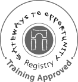 *CCAP Provider Required TrainingECE Credential Level 1Module 8d: Preschool Cognitive DevelopmentIntroductoryPresenter: Jennie Johnson SIc9:00 AMTo12:00 PMYWCA4990 East State StRockford, IL 61108Winnebago CoAll ProvidersIn this final session on preschool development, you will dive deeper into how preschoolers learn and identify tips for making learning fun. With suggestions for activities that encourage your preschoolers to explore numbers, shapes, colors and science this class gives all the information you need to grow and stretch the ability of children to think and understand.Use registration formCDA: 2FREESaturday10/07/2017*CCAP Provider Required TrainingECE Credential Level 1Module 9: School-Age DevelopmentIntroductoryPresenter: Jennie Johnson SIc12:30 PMTo3:30 PMYWCA4990 East State StRockford, IL 61108Winnebago CoAll ProvidersCompleting the important section on child development, this class looks at school-age children to uncover how their learning and growth differs. With tips on how to better care for school-aged youth, this class also offers you guidance on how to set rules and limits and to get our school-aged kids to appreciate safety and respect.Use registration formCDA: 2, 8FREESaturday10/07/2017Car Seat ChecksBy Appointment OnlyIntroductoryPresenter: Elizabeth Palmer9:00 AMTo12:00 PMYWCAParking Lot4990 East State StRockford, IL 61108Winnebago CoAll ProvidersCertified technician will inspect your car seat and show you how to correctly install and use it. Bringing the child is welcome to check for weight and height settings on the seat.  Call Elizabeth Palmer at (815) 484.9442 ext. 211FREETuesday 10/10/2017*CCAP Provider Required TrainingECE Credential Level 1Module 1: ChildDevelopment OverviewIntroductoryPresenter: Heather Gordon6:00 PMTo9:00 PMYWCA4990 East State StRockford, IL 61108Winnebago CoAll ProvidersParticipants receive an overview in child development for children birth through early school-age. Emphasis will be on understanding basic milestones in development as well as on strategies used to promote the health.UseregistrationformCDA: 1, 3, 8FREETuesday10/10/2017*CCAP Provider Required TrainingWhat is CCAP?IntroductoryPresenter: Brenda Rinehart & Tina Haynes6:00 PMTo8:00 PMFreeport PublicLibrary100 E Douglas StFreeport IL, 61032     Stephenson CoAll ProvidersJoin this informative session to become more familiar with the procedures, including the application process, provider qualifications, the payment process, and parent co-payments. The Child Care Assistance Program is funded by the IL Department of Human Services.Use registration formCDA: 5FREEWednesday10/11/2017ExceleRate IllinoisOrientationIntroductoryPresenter: Kristian Wanland6:00 PMTo8:00 PMYWCA4990 East State StRockford, IL 61108Winnebago CoDirectors & Assistant Directors ofChild Care CentersExceleRate™ Illinois is the new quality rating and improvement system for licensed child care centers, Head Start, and Preschool for All programs. This orientation provides child care centers an overview of the goals, quality indicators, benefits of participation, application process, and the system supports available for success at reaching each Circle of Quality.UseregistrationformCDA: 5FREEWednesday10/11/2017The Strong Willed ChildIntroductoryPresenter: Rachel Feigel6:00 PMTo8:00 PMYWCA4990 East State StRockford, IL 61108Winnebago CoAll ProvidersEver feel like the child “wins” if you walk away from a challenging situation? We are going to talk about the characteristics of a strong willed child, avoiding power struggles, and holding it together in stressful moments.Use registration formCDA: 3, 5FREEWednesday10/12/2017Safeway Food Handler Presentation & CertificationIntroductoryPresenter: Kelly McNeal6:00 PMTo8:30 PMYWCA4990 East State StRockford, IL 61108Winnebago CoAll ProvidersThis training will offer a Food Handler workshop that has been approved by ANSI and will meet the DCFS certification requirement. This workshop consists of a slide presentation followed by a 40 question test.Use registration formCDA: 1$15Thursday10/12/2017*CCAP Provider Required TrainingECE Credential Level 1Module 2a: Health Issues forChildren in Group CareIntroductoryPresenter: Heather Gordon6:00 PMTo9:00 PMYWCA4990 East State StRockford, IL 61108Winnebago CoAll ProvidersEnsuring a child’s health and well-being requires more than basic first aid and emergency contacts. In this class, you will learn how to help the growth of healthy children-from the basics like hand washing to a more in-depth look at various practices surrounding healthcare.UseregistrationformCDA: 1FREESaturday10/14/2017Heartsaver® Pediatric/Adult CPR/First Aid/AEDIntroductoryPresenter: Lamarr Wooden8:00 AMTo2:30 PMYWCA4990 East State StRockford, IL 61108Winnebago CoAll ProvidersThis is a video-based, instructor-led course that teaches students critical skills needed to respond to and manage an emergency until emergency medical services arrive. Skills covered in this course include first aid; choking relief in adults, children and infants; and what to do for sudden cardiac arrest in adults, children, and infants.This training will meet IDCFS licensing requirements.Use registration formCDA: 1$25.00(CCS Providers)$50 (other)Saturday 10/14/2017SAYD Credential Module 3a: Infant/Toddler Development (Birth-36 months)IntroductoryPresenter: Ashley Harms9:00 AMTo12:00 PMYWCA4990 East State StRockford, IL 61108Winnebago CoAll ProvidersThe goal of this session is to raise awareness and discuss this important stage of development, offer information, and point to resources for participants to use. One area that will be highlighted is discipline, as the concepts and approach can prove useful with all ages.Use registration formCDA: 8FREESaturday 10/14/2017SAYD Credential Module 3b: Preschool Development (Ages 3-5)IntroductoryPresenter: Ashley Harms12:30 PMTo3:30 PMYWCA4990 East State StRockford, IL 61108Winnebago CoAll ProvidersPreschool children are developing quickly in all areas. This session will discuss how providers can support their development by helping them interact within their worlds on many levels: through their senses, through play, and through movement. Their experiences create a framework for learning that will carry them through later stages of development and into adulthood.Use registration formCDA: 8FREESaturday10/14/2017Illinois Early Learning & Development StandardsIntermediatePresenter: Gloria Davis9:00 AMTo3:30 PMYWCA4990 East State StRockford, IL 61108Winnebago CoAll ProvidersThis training gives early childhood practitioners an overview of the revised learning and development standards for preschool children ages three to five. Through discussion and small group activities, training participants will learn how to connect the standards with daily practice in their programs. UseregistrationformCDA: 5, 7FREETuesday10/17/2017*CCAP Provider Required TrainingECE Credential Level 1Module 2b: Nutrition Issuesfor Group CareIntroductoryPresenter: Heather Gordon6:00 PMTo9:00 PMYWCA4990 East State StRockford, IL 61108Winnebago CoAll ProvidersWhether you are responsible for providing a quick snack or a well-balanced meal, understanding children’s dietary needs creates healthier and happier kids. Learn the basics of good nutrition, food safety, and various practices surrounding nutrition through this class that offers hands-on activities and practical discussions that will make science and good nutrition easy to understand.UseregistrationformCDA: 1FREEThursday10/19/2017Math for Infants/ToddlersIntroductoryPresenter: Heather Gordon6:00 PMTo8:00 PMYWCA4990 East State StRockford, IL 61108Winnebago CoProviders of Children 0-3Discover the connection between children’s understanding of the world and their ability to learn concepts in mathematics. Explore opportunities and interactions that support mathematics learning for infants and toddlers in developmentally appropriate environment.  UseregistrationformCDA: 8FREESaturday10/21/2017We Choose HealthChildhood ObesityIntroductoryPresenter: Kelly McNeal & Cydney Oakes 9:00 AMTo11:00 AMYWCA4990 East State StRockford, IL 61108Winnebago CoAll ProvidersSession one teaches the possible consequences of being overweight as a child and describes the role of the child care environment and child care staff in helping to prevent being obesity in children. This session also lists some ways a child care facility can help children get more active and eat healthier.Use Registration FormCDA: 1FREEWednesday10/25/2017Conflict ResolutionIntroductoryPresenter: Rachel Feigel6:00 PMTo8:00 PMYWCA4990 East State StRockford, IL 61108Winnebago CoAll ProvidersConflict happens, it’s how we react to it that changes its presence.  The causes and negative effects of conflict on staff, children, parents and overall happiness are discussed, with a large focus on how to prevent and solve the conflict.Use registration formCDA: 5FREESaturday10/28/2017Caring for Mixed Ages of ChildrenIntroductoryPresenter: Gloria Davis9:00 AMTo12:30 PMYWCA4990 East State StRockford, IL 61108Winnebago CoAll ProvidersIn this training, participants will define developmentally appropriate practice (DAP) as well as recognize the importance of DAP when caring for mixed ages of children. Components of a safe and health family child care environment serving mixed ages of children will be discussed as well as identifying areas for program improvement.UseregistrationformCDA: 1, 5FREESaturday10/28/2017Program for Infant/Toddler Care (PITC) Module 1IntermediatePresenter: Rebecca Kroiss8:00 AMTo5:00 PMYWCA4990 East State St.Rockford, IL  61108Winnebago CoInfant/Toddler Center Directors andStaffPITC is designed to help child care directors and infant/toddler care teachers become sensitive to infants’ cues, connect with their family and culture, and develop responsible, relationship-based care. This training takes an in-depth look at cognitive and social-emotional development, encouraging growth within daily routines and tips on setting up appropriate environments for experienced infant and toddler professionals.Use Registration FormCDA: 3, 4, 6, 7, 8$10.00Saturday10/28/17The Entrepreneurial EquationBeginnerPresenter: Jen Reisinger9:30 AMTo11:30 AMYWCA4990 East State St.Rockford, IL  61108Winnebago CoAll providersAs a family child care business owner or child care center owner/operator, you probably have your hands full minding day-to-day activities. Are you taking advantage of the financial strategies and tools available to help you runyour business more effectively? Presenter, Jen Reisinger, is a former child care center owner, and is passionate about helping women business owners with their financial goals. She will share her business experiences and offer helpful tips. Use Registration FormCDA: 8FreeMonday10/30/2017ExceleRate™ IllinoisOrientation for LicensedFamily Child CareIntroductoryPresenter: Kristian Wanland6:00 PMTo8:00 PMYWCA4990 East State StRockford, IL 61108Winnebago CoLicensed Family Child Care ProvidersExceleRate ™ Illinois is the quality ratingand improvement system for licensedfamily child care, licensed child carecenters, Head Start, and Preschool forAll programs. This orientation providesfamily child care providers an overview ofthe goals, quality indicators, benefits ofparticipation, application process, andthe system supports available forsuccess at reaching each Circle ofQuality.UseregistrationformCDA: 5FREEWednesday11/01/2017Shaken Baby Syndrome&Reducing the Risk of SIDS inChild CareIntroductoryPresenter: Heather Gordon6:00 PMTo9:00 PMAmity Daycare & Learning Center511 S Liberty Ave Freeport, IL 61032Stephenson CoAll ProvidersShaken Baby Syndrome is an agonizing form of child abuse. Agonizing in that it often starts from a lack of awareness and stress that is preventable. During this training, participants will look at the causes and long term effects on children, family and caregivers.Child care providers, as well as parents, can take a few simple steps to reduce the risk of SIDS (Sudden Infant Death Syndrome) in infants. Participants will learn how to reduce the risks of SIDS.This workshop will meet IDCFS training requirements.UseregistrationformCDA: 1FREESaturday11/04/2017. Heartsaver® Pediatric/Adult CPR/First Aid/AEDIntroductoryPresenter: Debb Webb8:30 AMTo3:00 PMYWCA4990 East State StRockford, IL 61108Winnebago CoAll ProvidersThis is a video-based, instructor-led course that teaches students critical skills needed to respond to and manage an emergency until emergency medical services arrive. Skills covered in this course include first aid; choking relief in adults, children and infants; and what to do for sudden cardiac arrest in adults, children, and infants.This training will meet IDCFS licensing requirements.UseregistrationformCDA: 1$25.00(CCS Providers)$50 (other)Saturday 11/04/2017Project WILD!IntroductoryPresenter: Heather Gordon & Kelly McNeal9:00 AMTo12:00 PMYWCA4990 East State StRockford, IL 61108Winnebago CoAll ProvidersThis workshop is an early childhood education program that builds on children’s sense of wonder about nature and invites them to explore wildlife and the world around them. Be prepared to participate in some fun activities and take home projects.UseregistrationformCDA: 1$10Saturday11/04/2017Family and Community – Partners in LearningIntroductoryPresenter: Rachel Feigel9:00 AMTo12:00 PMYWCA4990 East State StRockford, IL 61108Winnebago CoAll ProvidersThe benefits of strong family and community engagement practices in the child care setting will be the basis of discussion. Participants will identify the strengths of current family and parent policies, as well as discuss strategies to develop a strengths-based family and community engagement plan.UseregistrationformCDA: 4$10Saturday11/04/2017Basics of Culturally and Linguistically Appropriate PracticeIntroductoryPresenter: Rachel Feigel12:30 PMTo3:30 PMYWCA4990 East State StRockford, IL 61108Winnebago CoAll ProvidersIn this training, participants will learn about the complexities of culture and how culture impacts interactions with families and other professionals. Through discussion and group activities, participants will explore their own cultural competence and awareness.UseregistrationformCDA: 4, 6FREESaturday11/04/2017Car Seat ChecksBy Appointment OnlyIntroductoryPresenter: Elizabeth Palmer9:00 AMTo12:00 PMYWCAParking Lot4990 East State StRockford, IL 61108Winnebago CoAll ProvidersCertified technician will inspect your car seat and show you how to correctly install and use it. Bringing the child is welcome to check for weight and height settings on the seat.  Call Elizabeth Palmer at (815) 484.9442 ext. 211FREEMonday 11/06/2017*CCAP Provider Required TrainingECE Credential Level 1Module 2c: Safety Issues forGroup CareIntroductoryPresenter: Heather Gordon6:00 PMTo9:00 PMYWCA4990 East State StRockford, IL 61108Winnebago CoAll ProvidersA child’s safety is the number one concern for parents and child care providers alike. In this class, you will identify tips for creating a safer group care environment, confront the issue of abuse and neglect, and learn more about emergency preparedness and first aid.UseregistrationformCDA: 1FREETuesday 11/07/2017*CCAP Provider Required TrainingECE Credential Level 1Module 7a: ChildDevelopment (Birth to 8months)IntroductoryPresenter: Heather Gordon6:00 PMTo9:00 PMYWCA4990 East State StRockford, IL 61108Winnebago CoAll ProvidersNewborns and young babies are developing at an incredible rate, causing them to have special needs unlike older children. In this fourth class, you will understand how children from birth to 8 months learn and grow, and how to individualize their care accordingly.UseregistrationformCDA: 3, 8FREEWednesday11/08/2017 &Wednesday 11/15/2017Introduction to theEnvironmental Rating Scales(ERS)2-day seriesIntroductoryPresenter: Kristian Wanland & Heather Gordon6:00pmTo8:00pmYWCA4990 East State StRockford, IL 61108Winnebago CoAll ProvidersThis training is for center-based programs and family child care providers and offers an overview of the Environment Rating Scales. The Environment Rating Scales are user friendly assessment tools that measure the quality of the learning environment for infants through school-age children. After completing this training, participants will be able to use the tool(s) for program self-assessment and improvement planning.Providers must attend both dates to receive credit for this training.UseregistrationformCDA: 5$10Saturday 11/11/2017*CCAP Provider Required TrainingECE Credential Level 1Module 3: Observation &Guidance IntroductoryPresenter: Heather Gordon9:00 AMTo12:00 PMYWCA4990 East State StRockford, IL 61108Winnebago CoAll ProvidersTo know how to best help children in your care, it is important to observe them and identify their specific needs. This session will define the different kinds of observations you can use when caring for children and how to offer more effective guidance and discipline.UseRegistrationFormCDA: 1, 3, 7FREESaturday 11/11/2017*CCAP Provider Required TrainingECE Credential Level 1Module 4: LearningHappens in Relationships IntroductoryPresenter: Heather Gordon12:30 PMTo3:30 PMYWCA4990 East State StRockford, IL 61108Winnebago CoAll ProvidersOur kids are constantly responding to family members, teachers, and social relationships that help to share their understanding of the world around them. This class explores how relationships between families, children, and teachers can help learning, and how crafting the environment around them can help children learn.UseRegistrationFormCDA: 1, 3, 7FREESaturday 11/11/2017SAYD Credential Module 4a: Health and NutritionIntroductoryPresenter: Ashley Harms9:00 AMTo12:00 PMYWCA4990 East State StRockford, IL 61108Winnebago CoAll ProvidersThroughout this module, focus will be on using the National Afterschool Association (NAA) Standards in addressing best practices in health and nutrition issues in school-age and youth.Use registration formCDA: 8FREESaturday 11/11/2017SAYD Credential Module 4b: SafetyIntroductoryPresenter: Ashley Harms12:30 PMTo3:30 PMYWCA4990 East State StRockford, IL 61108Winnebago CoAll ProvidersUsing the National Afterschool Association (NAA) Standards, this session is designed to look at a provider’s role and responsibilities when it comes to safety policies and procedures in working with school-age and youth.Use registration formCDA: 8FREETuesday11/14/2017*CCAP Provider Required TrainingWhat is CCAP?IntroductoryPresenter: Brenda Rinehart & Tina Haynes6:00 PMTo8:00 PMYWCA4990 East State StRockford, IL 61108Winnebago CoAll ProvidersJoin this informative session to become more familiar with the procedures, including the application process, provider qualifications, the payment process, and parent co-payments. The Child Care Assistance Program funded by the IL Department of Human Services.Use registration formCDA: 5FREETuesday11/14/2017Online Computer SupportFor ExceleRate and CCAP Required Online TrainingsIntroductoryPresenter: Kristian Wanland 5:30 PMTo8:30 PMYWCAComputer Lab4990 East State StRockford, IL 61108Winnebago CoAll ProvidersDo you want or need to take online trainings, but need assistance? We can help! Contact Kristian at 815-484-9442 ext. 208 for more information.See contactinfo in coursedescriptionFREETuesday11/14/2017*CCAP Provider Required TrainingECE Credential Level 1Module 7b: ChildDevelopment (8 to 18months)IntroductoryPresenter: Heather Gordon6:00 PMTo9:00 PMYWCA4990 East State StRockford, IL 61108Winnebago CoAll ProvidersIn this continuation of the first child development class, you will explore development among children 8 to 18 months old. You will identify how this age group differs in growth and this approach to learning, and you will discover toys, games, and songs that are helpful and just right for their development.UseregistrationformCDA: 3, 8FREEWednesday11/15/2017Classroom ManagementIntroductoryPresenter: Rachel Feigel6:00 PMTo8:00 PMYWCA4990 East State StRockford, IL 61108Winnebago CoAll ProvidersNew to the classroom or a veteran, a refresher on classroom management techniques is helpful for anyone. Participants will leave with ways to tackle those tough transition periods, how to have an engaging circle time and free play, and model respectful interactions so that children AND teachers can enjoy each day.  Use registration formCDA: 5FREEThursday 11/16/2017Child Displays Infants/ToddlersIntroductoryPresenter: Heather Gordon6:00 PMTo8:00 PMIDA Public Library320 North State StBelvidere, IL 61008Boone CoProviders of Children 0-3Children learn by moving through their environment. Why not help them explore learning opportunities and interactions with the displays on the walls? Let’s help children learn and develop by the displays caregivers set up on our walls. UseregistrationformCDA: 1, 8FREESaturday11/18/2017Finding a Curriculum that Works for YouIntroductoryPresenter: Rachel Feigel9:00 AMTo 1:00 PMYWCA4990 East State StRockford, IL 61108Winnebago CoAll ProvidersParticipants will define developmentally appropriate practice and review the benefits of various curricula approaches. Through group activities and discussion on the use of effective curriculum, participants will be able to determine which curriculum approach best fits their program. UseregistrationformCDA: 5FREESaturday11/18/2017Bottle ManiaIntroductoryPresenter: Sherry Ann Wolfer10:00 AMTo12:00 PMRockford Public Library (East Branch)6685 East State StRockford, IL 61108Winnebago CoEarly Childhood EducatorsPlease join us for the Fall 2017 Early Childhood Educator Workshop, Bottle Mania, on Saturday, November 18th from 10:00 a.m. to 12:00 noon at the Rockford Public Library – East Branch.  One of our favorite presenters, Sherry Ann Wolfer, will instruct educators on how they can reuse different types of plastic bottles and turn them into learning props, crafts, and tools that teach science.  Sherry’s bottle activities can be used in classrooms and at home. The workshop will provide “Make and Take It” materials to for each workshop participant.  In collaboration with the YWCA Child Care Solutions, this workshop will provide CDA credit.  This workshop is also Illinois Gateways approved.Register at www.rockfordpubliclibrary. org            (under Events Calendar) or call the Youth Services Department  at (815)    965-7606   ext. 678Space is limited.CDA: 1FREETuesday11/21/2017Safeway Food Handler Presentation & CertificationIntroductoryPresenter: Kelly McNeal6:00 PMTo8:30 PMYWCA4990 East State StRockford, IL 61108Winnebago CoAll ProvidersThis training will offer a Food Handler workshop that has been approved by ANSI and will meet the DCFS certification requirement. This workshop consists of a slide presentation followed by a 40 question test.Use registration formCDA: 1$15Tuesday11/21/2017*CCAP Provider Required TrainingECE Credential Level 1Module 7c: ChildDevelopment (18-36months)IntroductoryPresenter: Heather Gordon6:00 PMTo9:00 PMYWCA4990 East State StRockford, IL 61108Winnebago CoAll ProvidersToddlers are an energetic bunch who require plenty of stimulation and education. In this final section of child development training, you will explore how children ages 18 to 36 months learn language, learn to think, learn to move, and learn feelings, so you can better nurture this often curious age group.UseregistrationformCDA: 3, 8FREEMonday11/27/2017*CCAP Provider Required TrainingECE Credential Level 1Module 8a: Preschool Socialand Emotional DevelopmentIntroductoryPresenter: Heather Gordon6:00 PMTo9:00 PMYWCA4990 East State StRockford, IL 61108Winnebago CoAll ProvidersAs children approach preschool age, their needs begin to change. This is the first of four classes designed to better understand children as they approach school-age. You will identify characteristics of social and emotional development and learn techniques for promoting appropriate and effective discipline for preschool children.UseregistrationformCDA: 3FREEWednesday11/29/2017Quality Counts QRS Orientation for LEFCC ProvidersIntroductoryPresenter: Kristian Wanland6:00 PMTo7:00 PMYWCA4990 East State StRockford, IL 61108Winnebago CoLicense Exempt ProvidersQuality matter in child care. Learn about the statewide Quality Counts Quality Rating System (QRS) for license exempt family child care providers, a program to help improve quality of care. The Orientation covers QRS eligibility and training requirements, application process, and supports and resources available. Providers serving children on the State Child Care Assistance Program (CCAP) may also receive a bonus to the standard payment rate. A provider must attend this session prior to applying to Quality Counts QRS. UseregistrationformCDA: 5FREEThursday 11/30/2017An Introduction to Tiny FingersIntroductoryPresenter: Heather Gordon6:00 PMTo8:00PMYWCA4990 East State StRockford, IL 61108Winnebago CoAll Providers This workshop will provide an overview of baby sign language. This skill is not only useful for communicating with the very young who have not developed their verbal skills, but also very beneficial to providers of children with special needs who may not be able to communicate verbally. A few basic sign language activities will be introduced.       Use registration formCDA: 2FREESaturday12/02/2017. Heartsaver® Pediatric/Adult CPR/First Aid/AEDIntroductoryPresenter: Debb Webb8:30 AMTo3:00 PMYWCA4990 East State StRockford, IL 61108Winnebago CoAll ProvidersThis is a video-based, instructor-led course that teaches students critical skills needed to respond to and manage an emergency until emergency medical services arrive. Skills covered in this course include first aid; choking relief in adults, children and infants; and what to do for sudden cardiac arrest in adults, children, and infants.This training will meet IDCFS licensing requirements.UseregistrationformCDA: 1$25.00(CCS Providers)$50 (other)Saturday12/02/2017Car Seat ChecksBy Appointment OnlyIntroductoryPresenter: Elizabeth Palmer9:00 AMTo12:00 PMYWCAParking Lot4990 East State StRockford, IL 61108Winnebago CoAll ProvidersCertified technician will inspect your car seat and show you how to correctly install and use it. Bringing the child is welcome to check for weight and height settings on the seat.  Call Elizabeth Palmer at (815) 484.9442 ext. 211FREESaturday12/02/2017*CCAP Provider Required TrainingECE Credential Level 1Module 1: ChildDevelopment OverviewIntroductoryPresenter: Andrea Angileri9:00 AMTo12:00 PMYWCA4990 East State StRockford, IL 61108Winnebago CoAll ProvidersParticipants receive an overview in child development for children birth through early school-age. Emphasis will be on understanding basic milestones in development as well as on strategies used to promote the healthy development of children.UseregistrationformCDA: 1, 3, 8FREESaturday12/02/2017*CCAP Provider Required TrainingECE Credential Level 1Module 2a: Health Issues for Children in Group CareIntroductoryPresenter: Andrea Angileri12:30 PMTo3:30 PMYWCA4990 East State StRockford, IL 61108Winnebago CoAll ProvidersEnsuring a child’s health and well-being requires more than basic first aid and emergency contacts. In this class, you will learn how to help the growth of healthy children-from the basics like hand washing to a more in-depth look at various practices surrounding health care.Use registration formCDA: 1FREETuesday12/05/2017*CCAP Provider Required TrainingECE Credential Level 1Module 8b: PreschoolPhysical DevelopmentIntroductoryPresenter: Heather Gordon6:00 PMTo9:00 PMYWCA4990 East State StRockford, IL 61108Winnebago CoAll ProvidersAs toddlers mature, their minds are not the only things growing at an incredible rate. You will understand the special areas of physical development in preschool-aged children. You also will learn about fine motor activities that will help preschoolers grow into their bodies while developing proper coordination and movement.UseregistrationformCDA: 2FREETuesday12/5/2017 &Tuesday 12/12/2017Introduction to theEnvironmental Rating Scales(ERS)2-day seriesIntroductoryPresenter: Kristian Wanland6:00 PMTo8:00 PMAmity Daycare & Learning Center511 S Liberty Ave Freeport, IL 61032Stephenson CoAll ProvidersThis training is for center-based programs and family child care providers and offers an overview of the Environment Rating Scales. The Environment Rating Scales are user friendly assessment tools that measure the quality of the learning environment for infants through school-age children. After completing this training, participants will be able to use the tool(s) for program self-assessment and improvement planning.Providers must attend both dates to receive credit for this training.UseregistrationformCDA: 5$10Wednesday12/06/2017The Strong Willed ChildIntroductoryPresenter: Rachel Feigel6:00 PMTo8:00 PMYWCA4990 East State StRockford, IL 61108Winnebago CoAll ProvidersEver feel like the child “wins” if you walk away from a challenging situation? We are going to talk about the characteristics of a strong willed child, avoiding power struggles, and holding it together in stressful moments.Use registration formCDA: 3, 5FREEThursday12/07/2017*CCAP Provider Required TrainingECE Credential Level 1Module 8c: PreschoolLanguage DevelopmentIntroductoryPresenter: Heather Gordon6:00 PMTo9:00 PMYWCA4990 East State StRockford, IL 61108Winnebago CoAll ProvidersAppropriate speech patterns and language skills are crucial to nurturing effective communications by preschoolers. In this third class on preschool development, you will explore how to use a picture and storybooks to lay the foundation for good reading and proper language use. This class comes complete with discussion on how to help children with special needs.UseregistrationformCDA: 2FREESaturday12/09/2017Heartsaver® Pediatric/Adult CPR/First Aid/AEDIntroductoryPresenter: Lamarr Wooden8:00 AMTo2:30 PMYWCA4990 East State StRockford, IL 61108Winnebago CoAll ProvidersThis is a video-based, instructor-led course that teaches students critical skills needed to respond to and manage an emergency until emergency medical services arrive. Skills covered in this course include first aid; choking relief in adults, children and infants; and what to do for sudden cardiac arrest in adults, children, and infants.This training will meet IDCFS licensing requirements.Use registration formCDA: 1$25.00(CCS Providers)$50 (other)Saturday12/09/2017*CCAP Provider Required TrainingECE Credential Level 1Module 2b: Nutrition Issuesfor Group CareIntroductoryPresenter: Andrea Angileri9:00 AMTo12:00 PMYWCA4990 East State StRockford, IL 61108Winnebago CoAll ProvidersWhether you are responsible for providing a quick snack or a well-balanced meal, understanding children’s dietary needs creates healthier and happier kids. Learn the basics of good nutrition, food safety, and various practices surrounding nutrition through this class that offers hands-on activities and practical discussions that will make science and good nutrition easy to understand.UseregistrationformCDA: 1FREESaturday12/09/2017*CCAP Provider Required TrainingECE Credential Level 1Module 2c: Safety Issues forGroup CareIntroductoryPresenter: Andrea Angileri12:30 PMTo3:30 PMYWCA4990 East State StRockford, IL 61108Winnebago CoAll ProvidersA child’s safety is the number one concern for parents and child care providers alike. In this class, you will identify tips for creating a safer group care environment, confront the issue of abuse and neglect, and learn more about emergency preparedness and first aid.UseregistrationformCDA: 1FREESaturday12/09/2017*CCAP Provider Required TrainingECE Credential Level 1Module 5: Family andCommunity RelationshipsIntroductoryPresenter: Heather Gordon9:00 AMTo12:00 PMYWCA4990 East State StRockford, IL 61108Winnebago CoAll ProvidersAs our partner in child development, families—especially families—directly affect a child’s learning. You also will explore the social world of a family to be sure that the learning that takes place in your care is consistent with learning done at home.UseRegistrationFormCDA: 4, 6FREESaturday12/09/2017*CCAP Provider Required TrainingECE Credential Level 1Module 6: Personal andProfessional DevelopmentIntroductoryPresenter: Heather Gordon12:30 PMTo3:30 PMYWCA4990 East State StRockford, IL 61108Winnebago CoAll ProvidersWhat does it mean to be a child care professional? How can you be sure you are getting the support and supplies you need? How can you set effective limits with parents and children alike? In this final class, you will learn about your own professional development and how to take care of yourself so you can continue to care for others.UseRegistrationFormCDA: 4, 6FREETuesday12/12/2017*CCAP Provider Required TrainingECE Credential Level 1Module 8d: Preschool Cognitive DevelopmentIntroductoryPresenter: Heather Gordon6:00 PMTo9:00 PMYWCA4990 East State StRockford, IL 61108Winnebago CoAll Providers In this final session of preschool                         development, you will dive deeper into how preschoolers learn and identify tips for making learning fun. With suggestions for activities that encourage your preschoolers to explore numbers, shapes, colors, and science, this class gives all the information you need to grow and stretch the ability of children to think and understand.                                                       Use registration formCDA: 2, 8FREETuesday12/12/2017*CCAP Provider Required TrainingWhat is CCAP?IntroductoryPresenter: Brenda Rinehart & Tina Haynes6:00 PMTo8:00 PMYWCA4990 East State StRockford, IL 61108Winnebago CoAll ProvidersJoin this informative session to become more familiar with the procedures, including the application process, provider qualifications, the payment process, and parent co-payments. The Child Care Assistance Program funded by the IL Department of Human Services.Use registration formCDA: 5FREEThursday12/14/2017*CCAP Provider Required TrainingECE Credential Level 1Module 9: School-Age DevelopmentIntroductoryPresenter: Heather Gordon6:00 PMTo9:00 PMYWCA4990 East State StRockford, IL 61108Winnebago CoAll Providers Completing the important section on child development, this class looks at                     school-age children to uncover how their           learning and growth differs. With tips on how to better care for school-aged youth, this class also offers you guidance on how to set rules and limits and to get your school-aged children to appreciate safety and respect.     Use registration formCDA: 2, 8FREETuesday12/19/2017TemperamentIntroductoryPresenter: Heather Gordon6:00 PMTo8:00 PMFreeport PublicLibrary100 E Douglas StFreeport IL, 61032     Stephenson CoProviders of Children 0-3Children come into our programs with many strengths and different styles of learning. As a caregiver, it is important to understand how to meet the learning needs of our students so they all can succeed. In this training, we will learn about temperament research in order to best meet the needs of all children in our care. UseregistrationformCDA: 8FREEThursday12/21/2017No Screen Time Infant/ToddlersIntroductoryPresenter: Heather Gordon6:00 PMTo8:00 PM620 Logan Ave Side Unit Belvidere IL 61008Boone CoProviders of Children 0-3Infants and toddlers use their senses to explore the world around them. Research tells us that children learn best through hands on experiences and interactions.  The use of TV, video, tablets, and computers are not required for learning at this age. In this training you will learn different ways to encourage learning for this age without screen time. UseregistrationformCDA: 1FREE